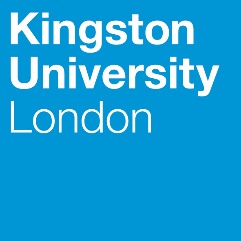 Programme SpecificationTitle of Course:	BSc (Hons) Nutrition (Human Nutrition)Date Specification Produced:	August 2012Date Specification Last Revised:	July 2023This Programme Specification is designed for prospective students, current students, academic staff and potential employers.  It provides a concise summary of the main features of the programme and the intended learning outcomes that a typical student might reasonably be expected to achieve and demonstrate if he/she takes full advantage of the learning opportunities that are provided.  More detailed information on the teaching, learning and assessment methods, learning outcomes and content of each module can be found in Student Handbooks and Module Descriptors.SECTION 1:	GENERAL INFORMATIONSECTION2: THE PROGRAMMEProgramme IntroductionThe study of nutrition at Kingston challenges students to investigate not only the science of food and diet, and their influence on health, but the impact of society on our attitudes to food.  Using a range of teaching, learning and assessment techniques that address the diverse range of student needs and abilities, the programme begins with the basic science (the chemistry and utilisation of food and its constituents) that underpins the knowledge and understanding of this discipline. It then progresses to address how the basics are used in the application of nutrition for the analysis of diets and the nutrition needs of different groups within the UK. The more advanced areas of nutrition, including public health, emergency nutrition, food security, and sustainability, and diet and disease provide a ‘real world’ context necessary to demonstrate the complexity of this subject, which is unique due to its multidisciplinary nature. The nutrition degree forms part of the academic provision of the School of Life Sciences, Pharmacy and Chemistry, within Applied and Human Sciences, which is also responsible for biological sciences, sport and exercise sciences and forensic science. These courses reflect the professional and teaching expertise of academic staff within the school and provide an essential and valuable resource that supports the teaching of nutrition. Furthermore, research carried out by staff is used to inform students of the progress that is being made in the areas of nutrition and health. Examples of current research include: understanding the health promoting properties of bioactive compounds within foods; the role of nutritional supplementation in enhancing exercise and sports performance; effective and valid ways of assessing body composition; and how our understanding of health and nutrition messages influence our attitudes and behaviour towards food.    To allow students to fully embrace the higher education experience and to prepare them for life after Kingston, the delivery of the academic component of the programme is integrated with activities and opportunities that encourage the development of both graduate and professional skills such the gathering, collating and presenting of data, effective communication, problem solving, time and task management and working independently. Some of the many ways in which the programme is committed to facilitating the acquiring of such skills include accreditation by the Association for Nutrition (AfN), the personal tutor scheme, internships and collaborations with nutrition organisations, and placement opportunities, lectures given by employers, utilizing social media such as LinkedIn and Facebook for the purposes of professional networking, and attending, and participating in, national and international conferences.Graduates of this programme not only represent, and possess attributes, required to work as nutritionists, in the public and private sectors, but may be able to pursue further studies at postgraduate level in dietetics, clinical, sport and public health nutrition as well as teaching and medicine.  Aims of the ProgrammeThe main aims of the BSc (Hons) Nutrition (Human Nutrition)/BSc (Hons) Nutrition programme are:to provide all students who take the programme with an in-depth knowledge and understanding of the core elements of human nutrition;to provide a foundation in the biosciences fundamental to the study of human nutrition;to enable students to identify, locate and critically appraise primary and secondary sources as a basis for independent study;to enable students to undertake a focussed independent research study in a specialised area of human nutrition, informed by an understanding of appropriate research methods and skills in critical appraisal;to develop subject related practical skills and professional competence in the collection, analysis, interpretation and representation of basic scientific, and nutritional, data and information;to extend and apply students’ knowledge of core human nutrition to specialist areas of human nutrition;to afford students with the opportunities to develop their written and oral communication skills; to prepare students for graduate employment, research, further study and lifelong learning by developing their intellectual, problem solving, practical and key (transferable) skills;to produce undergraduates with a knowledge and skills base that allow pursuit of careers in a variety of work environments such as in the food and pharmaceutical industries, local government, agencies and departments of national government and clinically-related employment (including research);to make available training and development in relevant software programmes;to give students the experience of interacting with nutritionists, public health nutritionists and dieticians working in the private and public sectors.Additional aim of the BSc (Hons) Nutrition (Human Nutrition)/BSc (Hons) Nutrition with professional placement is:to provide a work based environment in which students can apply their knowledge and understanding of nutrition and the basic sciences combined. Intended Learning OutcomesThe programme provides opportunities for students to develop and demonstrate knowledge, understanding and skills (both subject specific and generic) in Nutrition. The programme learning outcomes relate to the typical students and are referenced to the QAA subject benchmarks for Biomedical Sciences (2019), and Biosciences (2019), and Agriculture, Horticulture, Forestry, Food, Nutrition and Consumer Sciences (2019), the Framework for Higher Education Qualifications in England, Wales and Northern Ireland (2015) and the Association for Nutrition (AfN) competencies. (PLEASE NOTE: The programme learning concerning knowledge and understanding overlap with the core competencies of the AfN). The AfN competencies (detailed in Appendix 1) are required for registration with the UK Voluntary Register of Nutritionists (UKVRN) and for degrees seeking accreditation. These core competencies, and their sub-competencies, are also detailed in Appendix 1 where they are mapped against the modules that make up the programme. Entry RequirementsThe minimum entry qualifications for the programme are:A-level 112-128 UCAS points (grades BBC): A-levels should include a science subject with grade C or above, in either Chemistry, Biology, Nutrition and Food Science, Food Technology, Food Studies, Home Economics (Food, Nutrition and Health), Psychology or Physical Education. We also count Extended Project towards your total UCAS points. General Studies is not accepted.BTEC Extended Diploma: minimum 112 points (Grades DMM) in appropriate science subjects (eg Applied Science).Access to HE Diploma in science subjects (minimum of 112 points, e.g. 15D and 30M). We will consider a range of alternative Level 3 qualifications such as an Access Course in appropriate Science subjects which includes a minimum of 21 Level 3 credits in Biology and/or Chemistry at a Merit grade.Plus GCSE grade 4 or above (previously grades A*–C) in five subjects including English Language, Mathematics and Double Science (or Biology and Chemistry).English Language qualifications equivalent to GCSE grade 4/5 (previously grade C or above) in English Language. For IELTS, a minimum score of 6.5 (with a minimum score of 6.0 in Reading, Listening, Speaking and Writing) or equivalent is required (because of professional body requirements), for those for whom English is not their first language.Programme StructureThis programme is offered in full-time/part-time mode, and leads to the award of BSc (Hons) Nutrition (Human Nutrition) /BSc (Hons) Nutrition (Human Nutrition) with professional placement.  Entry is normally at level 4 with A-level or equivalent qualifications (See section D).  Transfer from a similar programme is possible at level 5 with passes in comparable level 4 modules – but is at the discretion of the course team.  Intake is normally in September. See Technical Annex for final award, registration and route information.E1.	Professional and Statutory Regulatory BodiesAssociation for Nutrition (AfN). E2.	Work-based learning, including with professional placement programmesWork placements are actively encouraged. Individual students are guided by staff (placement co-ordinators, course leaders and personal tutors (the latter as part of the Personal Tutor Scheme – see below for more information about this scheme)) in the sourcing and securing of placements. This approach allows students to reflect upon their own personal experience of working in an applied setting, to focus on aspects of this experience that they can clearly relate to theoretical concepts and to evaluate the relationship between theory and practice. Students who are registered on the degree on the professional placement mode are required to undertake a period of at least 36 weeks of supervised work experience.  This is assessed, and successful completion is required for the award, but the placement is not graded. If it is not possible to find a suitable placement, it will be necessary to transfer a student’s registration to the non-professional placement degree. The Nutrition Field Leader, other members of the teaching team and the personal tutor, in collaboration with a Life Sciences’ work placement tutor and the Faculty of Health, Science, Social Care and Education (HSSCE) placement co-ordinators, facilitate and support students in finding appropriate work placements, which are mainly industrial placements. This support includes assisting students with preparation of their curriculum vitae (CV) and personal statements and running mock interviews. More on work-based learning and the support given can be found in section I on Employability.E3.	Outline Programme StructureEach level is made up of four modules each worth 30 credit points.  Typically a student must complete 120 credits at each level.    All students will be provided with the University regulations and specific additions including how modules map against the curriculum standards of the AfN.  Full details of each module will be provided in module descriptors and student module guides. A course diagram is in Appendix 2.Principles of Teaching Learning and Assessment Teaching and Learning Strategies:To reflect its complexity and diversity, and also students’ progress from Levels 4-6, a wide range of learning and teaching strategies (both teacher and student centred) are used to deliver this programme. The programme sets out to ensure that students learn actively and effectively using the strategies detailed below.  At all levels, students are encouraged, through collaborative guidance and support provided by academic staff, involved in the delivery of this programme, including personal tutors, through the Personal Tutor Scheme, to take responsibility for their learning. During Level 4 students encounter a large volume of information, in the core areas of food and nutrition, human physiology and biochemistry, through formal lectures and tutorials, which are teacher centred.  Within these areas knowledge and understanding of the structure and function of the human body and its basic nutritional requirements are acquired.  Students at Level 4 begin to develop skills necessary for their academic and professional development as graduates, scientists and nutritionists in time management, essay writing, problem solving, teamwork and communication at this level especially through the delivery of Essentials for Sport, Exercise and Nutrition Sciences (LS4011) and Introduction to Food and Nutrition (LS4013). Becoming an independent learner is an essential part of the student experience on the course and so students are encouraged to take responsibility for their own learning by engaging in student centred activities that are focussed on technology enhanced learning (TEL); see below for examples. Students are also introduced to the role that research plays in developing one’s knowledge and understanding of nutrition, the role it plays in science and society, and related sciences including biochemistry, immunology and pharmacology. They are also encouraged to integrate their theoretical studies with their practical work in the laboratory (which include investigating the impact of cooking and other processes on the nutritional quality of food, how a bomb calorimeter can be used to estimate energy intake and how an understanding of basic muscle physiology can be used to determine muscle function strength) and in the field (for example investigating factors affecting food choices in different individuals in the UK). At Levels 5 and 6, students learn to build on their knowledge through research informed teaching. Examples of this approach include: identifying the nutritional needs for groups within a population (Applied Nutrition -LS5019); the use of nutrition research linked to the development of chronic diseases to inform dietary guidelines, and the ethical issues that have arisen with the development of genetically modified foods (Contemporary Issues in Food and Nutrition – LS6033); and devising a health promotion strategy related to food and nutrition policies in the UK and beyond (Public Health Nutrition – LS6032).  The inclusion of an option module at Level 6 delivered using many of the same teaching and learning approaches detailed above enhances the study of nutrition for the student by highlighting its significance in other areas of the biosciences especially in the areas of practical and research based skills and professional development and/or career opportunities.The research project at level 6 (LS6015) is the capstone project for the programme as it requires students to bring together all of the academic and professional skills they have developed to complete an independent, academic year long, piece of research with the guidance from both the project supervisor and the personal tutor. Building on from the introduction to, and application of, research informed teaching at Levels 4 and 5 (Essentials for Sport, Exercise and Nutrition Sciences  (LS4011) and Introduction to Food and Nutrition (LS4013), Principles of Pharmacology with Research Methods (LS5003), (Applied Nutrition -LS5019) and in conjunction with Level 6 modules,  the research project allows students to experience, first hand, the research process (identifying the research question/problem, hypothesis formulation, study design, research ethics, health and safety, data collection, analysis and interpretation, and the synthesis of ideas based on student findings). Research projects at Level 6 reflect the research and practice expertise of staff and also encourage students to participate in research collaborations between teaching staff in the School of Life Sciences, Pharmacy and Chemistry.  Topics include public health concerns, such as obesity and breastfeeding, food sustainability, emergency nutrition and nutrition in developing countries (in collaboration with Action Against Hunger), food allergy, functional foods/nutraceuticals, sport nutrition, the potential health benefits of bioactive compounds in foods, and the relationship between body composition and health. Students at all levels are also exposed to practice and employer informed teaching, which is delivered either via scheduled talks and workshops that form part of specific modules via external conferences/events/lectures, for example Food Matters Live (http://www.foodmatterslive.com/) Dairy Council funded events on Sport and Nutrition (https://www.youtube.com/watch?v=0aA1xE2eomA; https://www.facebook.com/KingstonUniversityNutrition/posts/965077236894419)  and healthy eating, visits to GlaxoSmithKline (GSK) (https://www.facebook.com/KingstonUniversityNutrition/posts/905983549470455)  and Leatherhead Food Research.  A number of these events are organised jointly with the student led Kingston University Nutrition Society (http://www.kusu.co.uk/groups/kingston-university-nutrition-society; https://www.facebook.com/kunutsoc/) and form an integral part of the programmes co-curricular strand (see Section E2). The use of these approaches informs students regarding current views by employers on issues ranging from the use of health claims for the promotion of functional foods to the skills and competencies required by nutritionists who work in the area of emergency nutrition.  Both research and practice informed teaching are invaluable as they enable students to apply themselves towards discrimination between situations and analyses of problems by giving them real world situations and also keep them updated with regards to employer needs in the different areas of the nutrition sector.Technology enhanced learning is used at all levels but increases as students progress through the programme to reflect their growing independence and skills base. Technology enhanced learning (TEL) as stated above is student centred and student led as students have been instrumental in helping staff identify and deliver what they (the students) need.  Peer and self-assessment for both written work captured in written format and delivered via Turnitin and Google Docs are used at Levels 4 and 5 to help students develop their essay writing skills.  Online workshops for providing instant feedback and in preparation for practicals and test have proved to be popular especially as they help students to monitor their learning. Examples of where these have been used include:  an energy workshop at Level 4, which has allowed students to learn how nutritionists can replace laboratory techniques such as bomb calorimetry with basic mathematics to determine the energy content of food; and the use of a simple titration system to quantify vitamin C levels in foods. Online session based MCQs with instant feedback, online tutorials on topical issues to supplement lectures and subject based knowledge are used throughout the programme but especially at Level 6 so that students can appreciate complexities of issues, which on the surface appear simple, for example, the ongoing debate concerning whether or not governments should use legislation when it comes to the fortification of food, or reducing salt, sugar and fat intake. Web technologies such as Facebook, Linkedin, Twitter (see below for more information) and Padlet are also used for creating online communities of learning at course, year and module level. These are used to set up online forums for student-student collaboration to discuss and share ideas related to assignments, and for raising the profile of nutrition related content available on the internet, raising awareness of, and educating students about, intellectual property (e.g. plagiarism and referencing).For all levels student membership of the Nutrition Society, which is focussed on promoting the science of nutrition and the use of nutrition to improve health, is also encouraged as part of the programme’s teaching and learning strategy. The delivery of this programme is not limited to Kingston and the UK. Students are provided with opportunities to study abroad between levels 5 and 6. The nutrition programme has links with European, North American and Australian universities so that students can enhance their learning experience by studying and practicing nutrition, and the similarities and differences in emphasis, abroad. By exposing  students to global diversity (even in those countries that on the surface appear to be very similar to the UK) and different teaching and learning environments, the study abroad programme enables students to hone skills focussed on communication, flexibility and being receptive to change.Using these teaching and learning strategies detailed above students are able to focus on and develop a range of graduate skills that are also required to practice nutrition. These include self- awareness skills, communication skills, interpersonal skills, numeracy skills, research and information literacy skills, creativity and problem solving skills and management and leadership skills. Furthermore, such an approach allows students to develop an investigative, independent and individualised approach to learning providing the foundation for further research, training, careers, lifelong learning and/or personal development goals.Assessment Strategies:Assessment forms an integral part of teaching and learning and so many of the teaching and learning strategies detailed above form part of the many assessment strategies that are used, for both formative and summative assessments. Unseen examinations, multiple choice tests, short answer tests, practical reports, peer/self-assessment, online workshops, individual and group tutorials, written feedback, problem exercises, data interpretation exercises, group and individual presentations (some in the form of video screencasts), essays, literature surveys, experimental designs, technology enhanced learning, vivas and project reports are all examples of the assessments that are used. The reasoning behind that wide range of assessment is that it encourages students to identify and build on their strengths and to address their weaknesses.   The assessments are designed to demonstrate that students have achieved the learning outcomes of the modules and thus the programme. In addition, they are based on the QAA Subject benchmark statements for Biomedical Sciences, Biosciences, and Agriculture, Horticulture, Forestry, Food, Nutrition and Consumer Sciences and the AfN competencies (both core and sub-competencies).  Many of the skills developed during study of this programme are assessed within these various types of assessment.  For example, the use of ICT is a normal expectation in the preparation of written work and is an invaluable generic skill.  Data collection and analysis is inherent in many of the activities and is required in many nutrition related jobs that require experience of field and laboratory work.  Assessments are carried out by groups and individuals and greater self-reliance is needed as students’ progress through the levels.The assessment strategies also reflect the analytical nature of the field and include extensive hands-on laboratory experience. Examples include the collection and analysis of nutrition/dietary data obtained from individuals and groups, estimating body composition using anthropometric and more advanced techniques such as air displacement plethysmography (Bod Pod) as well as simple titrations to quantify vitamin C, enzyme activity assays and food microbiology practicals.  These strategies are designed to evaluate the independent problem solving and analytical skills of the students in an appropriate environment. In the area of public health, the assessments comprise the development of a public health intervention in an identified population (within the context of a developed (the UK) and developing country), including ethical considerations, and both process and outcome evaluation. These unique pieces of work represent opportunities for each student to develop a health promotion proposal in an area of their choice, justified by evidence of need, and could be used to showcase their work to potential future employers.For other assessments research is used to develop assessment strategies that provide students with the skills to effectively communicate complex relationships between nutrition and health/disease. Examples of this include debates in which the efficacy, ethics and safety of novel foods are argued, highlighting the clinical significance of reaching consensus concerning the use of nutrition in the treatment and management of cancer cachexia, and acknowledging the strengths and weaknesses of nutrition related research when discussing the risks associated with consuming a diet high in red meat. Formative assessment, feed-forward and feedback form an essential part of the assessment process and will be obtained in a variety of ways including peer/self assessment, written feedback, online workshops, discussion boards, presentations, individual and group tutorials and the use of S3. Opportunities for formative assessment, feed forward and feedback will also be made available to students by using many of the examples of TEL detailed above under teaching and learning, and assessment strategies. To help students develop the ability to use feedback effectively, the Personal Tutor Scheme, in conjunction with LS4011, LS5003 and LS6015 will also form part of the feedback. The approach used will be progressive: at level 4 this process will form part of the approach used to assist students in their transition to higher education by preparing students to make the most of feedback. At level 5 students will be provided with guidance and advice as to how they can build on and respond proactively to the feedback they have received.  At level 6, and to maximise success, students will be advised as to how to use the feedback they have received to improve their strengths and work on their weaknesses. To reinforce their development feedback on assignments for the nutrition module will include short (15-20 minutes) sessions during which generic feedback will be given verbally and the skills and AfN competencies associated with assignments will be identified. Students will then be encouraged, with the assistance of their personal tutor, to reflect on whether or not they have fully acquired/developed these skills/competencies and if not what they need to do to address any deficits. These approaches will provide students with ongoing feedback on their learning and understanding thus supporting their learning journey and enhancing their performance and helping students achieve their full potential in summative assessments. The summative assessment strategies detailed in the module descriptors will allow students to develop academic, key and subject specific skills specific to the organisation, management, implementation and communication of nutrition and nutrition research. Each module carries a final grade, which is made up of the marks for course work only or course work and end of module assessments.  The contribution of the individual assessments to the module total and the requirements to pass each module are detailed in the programme module descriptors and module guides.Support for Students and their LearningThe personal tutor scheme (PTS) is an integral part of the programmes teaching and learning strategy as it contributes to enhancing the student experience and facilitates the development of the student into an independent learner who is able to reflect on and identify the skills they have required. From levels 4-6 the role of the personal tutor is to foster an academic relationship with their students. At level 4, using one to one and group meetings as well as in conjunction with Essentials for Sport, Exercise and Nutrition Sciences (LS4011)  and the initiation of a self-evaluation and reflection log (SERL), the personal tutor will help students to develop good academic habits - for example how best to take notes during lectures and using appropriate teaching resources to supplement lecture material. The log will not only address generic academic and transferable skills (using the skills matrix below) but also the development of the AfN competencies using the matrix in Appendix 1 (see Assessment Strategies for more on how the matrix will be used). At level 5 the personal tutor works, using both planning and a one to one meeting, with students to help them to understand the importance of planning and managing their studies so that they are able to cope with the academic demands at this level – for example encouraging students to read up on a topic (on their own and/or as part of a study group) prior to the lecture or tutorial. In addition to facilitating the planning and management of their studies, this approach will help students develop subject specific and generic communication skills, interpersonal skills (as it encourages discussion between student and academic) and research and information literacy skills as students will begin to access peer reviewed articles. The development of these skills will be supported by the collaboration of the personal tutor with staff teaching on Principles of Pharmacology with Research Methods (LS5003) and the further development of the self-evaluation and reflection log. By level 6 the relationship between students and their personal tutor will have developed enough for the tutor to be able to advise students on how to plan and manage their time so as to best maximise success by helping the student to identify and address their strengths and weakness when it comes to studying. Following on from a planning/one to one meeting, the capstone project module (LS6015) provides the opportunity for the personal tutor, in collaboration with the project supervisor, to help the student to hone the personal and professional skills required post-graduation. Again the SERL will form an integral part of this process.Further support for student learning is provided by the faculty’s study skills centre, Academic Success Centre (ASC) and the Library.  Members of the teaching team promote the use of ASC and the Library in verbal and written feedback to students.  ASC advises, and provide guidance to, students on following assignment guidelines, essay and practical writing, referencing, plagiarism, accessing appropriate material using the internet, using electronic repositories, e-books, scientific databases and the large number of nutrition and nutrition related e-journals.  Information about ASC and the Library is provided in course and module guides, on Canvas the university’s learning management system and via ‘My Kingston’ and ‘NutCloud’ (http://bit.ly/nutcloud) – a one stop shop of the most accessed sites by nutrition students.Students are supported by:The course leader to help students understand the programme structure and to provide academic and personal supportA module leader for each modulePersonal tutor to provide academic and personal support through the Personal Tutor Scheme: this scheme provides students with the first line for academic and pastoral guidance and support all of which form an essential part of the student experience. See Sections E (E2), F and I for details.A placement tutor to give general advice on placementsA designated programme administratorAn induction week at the beginning of each new academic sessionApplied and Human Sciences Student Voice CommitteeAcademic Success Centre (ASC) – to provide academic skills support including guidance on how to approach an assignment, writing skills, and providing feedback on assignments.University support facilities that provide advice on issues such as finance, regulations, legal matters, accommodation and international student supportIT services and support for students Canvas – a versatile online interactive intranet and learning environment‘My Kingston’ and ‘NutCloud’ (http://bit.ly/nutcloud) general and subject specific information sites. The Library or library subject specialistsCareers and Employability ServiceDisability and Dyslexia SupportUnion of Kingston StudentsSocial Media: Facebook, Linkedin and TwitterEnsuring and Enhancing the Quality of the CourseThe University has several methods for evaluating and improving the quality and standards of its provision.  These include:External examinersBoards of study with student representationAnnual review and developmentPeriodic review undertaken at the subject levelStudent evaluationModeration policiesLearning outcomes, learning and teaching and assessment strategies will be reviewed as part of annual monitoring (for AfN accreditation)Employability Statement The programme has been designed to fulfil the competencies of the AfN and as such provides students with the skills required for the first stage of professional registration (Associate Nutritionist (ANutr)) and employment as a nutritionist. All members of the Nutrition teaching team are either fully registered Nutritionists or registered Dietitians and thus are able to ensure that the content of the course and the knowledge and skills that it develops are appropriate to meet the competences required to work as a nutritionist.  Members of the teaching team and personal tutors also work in collaboration with colleagues from Careers and Employability to make students aware of how the skills they have developed/are developing can be used a work environment. Using both the teaching and learning and assessment strategies detailed above, opportunities to develop and practice transferable/employability skills (generic, subject specific and professional) are provided throughout the programme. At level 4 the emphasis is on making students aware of how the teaching and learning and assessment strategies contribute to the development of employability skills (for example, time management, communication and presentation skills as well as competencies/skills specific to their profession) and how such skills can be used to gain graduate employment and places on postgraduate courses. At levels 5 and 6 employability skills, in particular the importance of creative thinking and problem-solving, networking, negotiating, inquisitiveness, self-assessment and giving and receiving feedback are further developed and practiced to reinforce their presence within the programme. These opportunities will be delivered in conjunction with activities and events run by Careers and Employability including assisting students with preparation of their curriculum vitae (CV) and personal statements, running mock interviews and other career events; students will be encouraged to use the activities and events run by the Careers and Employability service to complement sessions run within the programme.A thriving co-curricular strand of activities has been developed over a number of years, and is now embedded alongside the taught programme. It offers students an invaluable opportunity to develop, apply and enhance their knowledge and skills in a variety of non-classroom settings. Opportunities include health promotion events (such as university Health week & Welcome week for new students), working with external groups and organisations (such as Kingston Public Health and Elior UK Catering company), attendance at and participation in external events (eg Food Matters Live conference), visits to external facilities (such as Leatherhead Food Research Laboratories, GlaxoSmithKline), attendance at extracurricular talks (eg Yakult, GlaxoSmithKline, Dairy Council), project work (eg Nutrition Cook School facilitated by trained students in association with Elior chefs, and Student Academic Development Research Associate Scheme (SADRAS) projects), as well as critical reviews of nutrition and sport e-publications. In addition co-curricular opportunities with an explicit focus on employability are offered, with course-specific sessions offered by the University Careers and Employability Service), spotlight events focusing on Biological Sciences and invited visits from nutrition alumni to discuss post-university working life and how to prepare for it. Students can choose from a range of activities depending on the specific skills and knowledge they want to develop, how activities fit in with their commitments and how they align with personal areas of interest, but all of the activities allow students to demonstrate evidence of a wider interest in nutrition than completion of the degree alone. The co-curricular strand, while voluntary in nature, will be aligned with the Personal tutor Scheme and the SERL to ensure that all students participate in such activities throughout their time at Kingston University.    Other opportunities to develop employability skills include the working as a Student Representative (a role which involves communicating the needs and views of fellow students via the Student Voice Committee (SVC), Boards of Study and Faculty Forum) and/or as a Student Ambassador acting as the student face of the university at Open Days and graduations. These activities will help students to practice and develop communication, leadership, time-management and negotiation skills.Work placements (including voluntary placements) are another route through which students will be encouraged to develop subject specific and generic employability skills. All students are encouraged to seek appropriate work experience, examples of which include MoreLife (http://www.more-life.co.uk/), Mind, Exercise, Nutrition… Do it! (MEND) http://www.mendcentral.org/, the NHS, including local Primary Care Trusts (PCTs) and also industrial summer or yearlong placements – these have included placements at Proctor and Gamble, Pepsico and Sainsbury’s). Internships with nutrition organisations such as Action Against Hunger are also available.  Students are given advice on how to put together applications, including CVs and cover letters by academic (including personal tutors) and Careers and Employability staff which they are shown how to develop and maximize as they build up their work experience/employability portfolios.  Social media (Facebook: http://www.facebook.com/KUNutNews, https://www.facebook.com/KingstonUniversityNutrition),Twitter(http://twitter.com/KUBScNutrition and Linkedin (Linkedin group – ‘Kingston University Nutrition, http://www.linkedin.com/groups?gid=4527305&trk=myg_ugrp_ovr are also used to encourage students to develop networking and negotiating skills through linking up with fellow students (not limited to students at Kingston) and prospective employers. In addition, these sites are used to support undergraduate research projects, inform students of careers events, research conferences and seminars and job opportunities. Guest lecturers and events run by organisations and societies detailed above under ‘Teaching and Learning Strategies’ speaking on subjects that range from emergency nutrition in developing countries to legislation concerning nutrition labelling, also provide students with an insight into opportunities in nutrition in a ‘real world’ context.The career opportunities for nutritionists are considerable. Food companies and retailers, the pharmaceutical industry, national and local government departments, consumer groups, the media and hospitals all have openings for qualified nutritionists in a variety of roles that range from product development to nutrition advice and health promotion. If the ultimate goal is to work/carry out research in specialist areas of nutrition such as Clinical and Public Health Nutrition, then graduates can pursue postgraduate study (taught Masters, Masters by Research or PhD) in these areas.  Graduates can also go on to study dietetics at postgraduate level on approved courses that provide eligibility for state registration. Academic staff, including personal tutors, in conjunction with Careers and Employability provide advice, guidance and information concerning postgraduate study and the job market.Approved Variants from the Undergraduate RegulationsModules LS4013, LS5019, LS6032, LS6033 and LS6015 must be passed and cannot be compensated.Modules LS4013 and LS5019 cannot be trailed.Other sources of information that you may wish to consultQAA subject benchmark for Agriculture, Horticulture, Forestry, Food and Consumer Sciences AfNhttp://www.associationfornutrition.org/Nutrition Societyhttp://www.nutritionsociety.org/Kingston University Websitehttp://www.kingston.ac.uk/undergraduate-course/nutrition/ Careers and Employability Servicehttp://www.kingston.ac.uk/careers/Development of Programme Learning Outcomes in ModulesThis map identifies where the programme learning outcomes are assessed across the modules for this programme.  It provides an aid to academic staff in understanding how individual modules contribute to the programme aims, and a means to help students monitor their own learning, personal and professional development as the programme progresses and a checklist for quality assurance purposes.    Include both core and option modules. indicates where a summative assessment occurs.Appendix 1: Course Syllabus Mapped against Association for Nutrition’s Competencies and Sub-CompetenciesAppendix 1: Course Syllabus Mapped against Association for Nutrition’s Competencies and Sub-CompetenciesAppendix 1: Course Syllabus Mapped against Association for Nutrition’s Competencies and Sub-CompetenciesAppendix 1: Course Syllabus Mapped against Association for Nutrition’s Competencies and Sub-CompetenciesAppendix 1: Course Syllabus Mapped against Association for Nutrition’s Competencies and Sub-CompetenciesAppendix 2: BSc (Hons) Nutrition (Human Nutrition)	NFNUT/NWNUTTechnical AnnexTitle:BSc (Hons) Nutrition (Human Nutrition)Awarding Institution:Kingston UniversityTeaching Institution:Kingston UniversityLocation:Penrhyn Road CampusProgramme Accredited by:Association for Nutrition (AfN)Programme Learning OutcomesProgramme Learning OutcomesProgramme Learning OutcomesProgramme Learning OutcomesProgramme Learning OutcomesProgramme Learning OutcomesProgramme Learning OutcomesKnowledge and UnderstandingOn completion of the programme students will have knowledge and understanding of:Intellectual skills – able to:On completion of the programme students will be able to:Intellectual skills – able to:On completion of the programme students will be able to:Subject Practical skills On completion of the programme students will be able to:A1The scientific basis of nutrition (including those subjects that complement the study of nutrition – biochemistry, physiology, immunology and pharmacology and microbiology) and of nutritional requirements from the molecular through to the population level – for either human or animal systems (AfN Core Competency 1).B1Critically analyse and appraise information from both primary and secondary sourcesCritically analyse and appraise information from both primary and secondary sourcesC1Carry out subject-related practical work safely and understand ethical and safety issues, including implications of copyright and data protection, preparing completed CoSHH forms and conducting risk assessments and the correct handling of biological materialA2The food chain and its impact on food choice. Integrating the food supply with dietary intake (AfN Core Competency 2).B2Solve complex problems by use of appropriate learning technologies and management systemsSolve complex problems by use of appropriate learning technologies and management systemsC2 Efficiently perform practical techniques required for food science and food safetyA3Food in a social or behavioural context, at all stages of the lifecourse (AfN Core Competency 3).B3Plan, conduct and report on an individual research projectPlan, conduct and report on an individual research projectC3Use techniques commonly used in assessing nutritional status and to demonstrate competency in these techniquesA4How to apply the scientific principles of nutrition for the promotion of health and well being of individuals, groups and populations; recognising benefits and risks (AfN Core Competency 4).B4Assemble data from a variety of sources (including academic literature) and discern and establish connectionsAssemble data from a variety of sources (including academic literature) and discern and establish connectionsC4Demonstrate skills in the evaluation and interpretation of data obtained using nutritional assessment techniquesA5 Professional Conduct and the nutritionists Code of Ethics along with evidence of good character (AfN Core Competency 5) and a broader knowledge of the career opportunities in areas related to human nutrition.B5Demonstrate the ability to be independent, autonomous learnersDemonstrate the ability to be independent, autonomous learnersC5Use appropriate techniques to analyse dietary intake data and demonstrate skills in the interpretation and utilization of these dataKey SkillsKey SkillsKey SkillsKey SkillsKey SkillsKey SkillsKey SkillsSelf Awareness SkillsCommunication SkillsCommunication SkillsInterpersonal SkillsAK1Take responsibility for own learning and plan for and record own personal developmentBK1Express ideas clearly and unambiguously in writing and the spoken workExpress ideas clearly and unambiguously in writing and the spoken workCK1Work well with others in a group or teamAK2Recognise own academic strengths and weaknesses, reflect on performance and progress and respond to feedbackBK2Present, challenge and defend  ideas and results effectively orally and in writingPresent, challenge and defend  ideas and results effectively orally and in writingCK2Work flexibly and respond to changeAK3Organise self effectively, agreeing and setting realistic targets, accessing support where appropriate and managing time to achieve targetsBK3Actively listen and respond appropriately to ideas of othersActively listen and respond appropriately to ideas of othersCK3Discuss and debate with others and make concessions to reach agreementAK4Work effectively with limited supervision in unfamiliar contextsBK4Communicate relevant information with accuracy, using form, structure and style to suit purposeCommunicate relevant information with accuracy, using form, structure and style to suit purposeCK4Give, accept and respond to constructive feedbackCK5Show sensitivity and respect for diverse values and beliefsResearch and information Literacy SkillsNumeracy SkillsNumeracy SkillsManagement & Leadership SkillsDK1Search for and select relevant sources of informationEK1Collect data from primary and secondary sources and use appropriate methods to manipulate and analyse this dataCollect data from primary and secondary sources and use appropriate methods to manipulate and analyse this dataFK1Determine the scope of a task (or project)DK2Critically evaluate information and use it appropriatelyEK2Present and record data in appropriate formatsPresent and record data in appropriate formatsFK2Identify resources needed to undertake the task (or project) and to schedule and manage the resourcesDK3Apply the ethical and legal requirements in both the access and use of informationEK3Interpret and evaluate data to inform and justify arguments Interpret and evaluate data to inform and justify arguments FK3Evidence ability to successfully complete and evaluate a task (or project), revising the plan where necessaryDK4Accurately cite and reference information sourcesEK4Be aware of issues of selection, accuracy and uncertainty in the collection and analysis of dataBe aware of issues of selection, accuracy and uncertainty in the collection and analysis of dataFK4Motivate and direct others to enable an effective contribution from all participantsDK5Use software and IT technology as appropriateCreativity and Problem Solving SkillsGK1Apply scientific and other knowledge to analyse and evaluate information and data and to find solutions to problemsGK2Work with complex ideas and justify judgements made through effective use of evidenceTeaching/learning methods and strategiesTeaching/learning methods and strategiesTeaching/learning methods and strategiesTeaching/learning methods and strategiesTeaching/learning methods and strategiesTeaching/learning methods and strategiesTeaching/learning methods and strategies   The range of learning and teaching strategies includes   The range of learning and teaching strategies includes   The range of learning and teaching strategies includes   The range of learning and teaching strategies includes   The range of learning and teaching strategies includes   The range of learning and teaching strategies includes   The range of learning and teaching strategies includesLectures Practical work Seminars/demonstrations/workshops  Case studiesGroup workDetails of the principles of these strategies are in Sections E2 and F. Descriptions of the actual strategies are in Appendix 5.Lectures Practical work Seminars/demonstrations/workshops  Case studiesGroup workDetails of the principles of these strategies are in Sections E2 and F. Descriptions of the actual strategies are in Appendix 5.Lectures Practical work Seminars/demonstrations/workshops  Case studiesGroup workDetails of the principles of these strategies are in Sections E2 and F. Descriptions of the actual strategies are in Appendix 5.Lectures Practical work Seminars/demonstrations/workshops  Case studiesGroup workDetails of the principles of these strategies are in Sections E2 and F. Descriptions of the actual strategies are in Appendix 5.Tutorials Independent studiesTechnology enhanced learning Project Work based learningTutorials Independent studiesTechnology enhanced learning Project Work based learningTutorials Independent studiesTechnology enhanced learning Project Work based learningAssessment strategiesAssessment strategiesAssessment strategiesAssessment strategiesAssessment strategiesAssessment strategiesAssessment strategiesThe assessment strategies employed include the following:The assessment strategies employed include the following:The assessment strategies employed include the following:The assessment strategies employed include the following:The assessment strategies employed include the following:The assessment strategies employed include the following:The assessment strategies employed include the following:Unseen examinationsMultiple choice tests Short answer testsPractical reportsCase studiesProblem exercisesOral presentations and vivas Details of the principles of these strategies are in Section F.  Unseen examinationsMultiple choice tests Short answer testsPractical reportsCase studiesProblem exercisesOral presentations and vivas Details of the principles of these strategies are in Section F.  Unseen examinationsMultiple choice tests Short answer testsPractical reportsCase studiesProblem exercisesOral presentations and vivas Details of the principles of these strategies are in Section F.  Unseen examinationsMultiple choice tests Short answer testsPractical reportsCase studiesProblem exercisesOral presentations and vivas Details of the principles of these strategies are in Section F.  Data interpretation exercisesGroup and individual presentations, Essays Literature surveys Experimental designs Project reportsPeer/self-assessmentComputer based assessmentsData interpretation exercisesGroup and individual presentations, Essays Literature surveys Experimental designs Project reportsPeer/self-assessmentComputer based assessmentsData interpretation exercisesGroup and individual presentations, Essays Literature surveys Experimental designs Project reportsPeer/self-assessmentComputer based assessmentsLevel 4 (all core)Level 4 (all core)Level 4 (all core)Level 4 (all core)Level 4 (all core)Compulsory modulesModule codeCredit ValueLevel Teaching BlockThe Biochemical Foundations of LifeLS40023041 and 2Essentials for Sport, Exercise and Nutrition SciencesLS40113041 and 2Human PhysiologyLS40043041 and 2Introduction to Food and Nutrition *LS4013 *3041 and 2Progression to level 5 requires successful completion of core modules. However, this course permits progression from level 4 to level 5 with 90 credits at level 4 or above, unless specific module prerequisites prevent trailing of credit. The outstanding 30 credits from level 4 can be trailed into level 5 and must be passed before progression to level 6. The only Level 4 module that cannot be trailed to level 5 is LS4013, as per professional and statutory regulatory body requirement.Students exiting the programme at this point who have successfully completed 120 credits are eligible for the award of Certificate of Higher Education.Progression to level 5 requires successful completion of core modules. However, this course permits progression from level 4 to level 5 with 90 credits at level 4 or above, unless specific module prerequisites prevent trailing of credit. The outstanding 30 credits from level 4 can be trailed into level 5 and must be passed before progression to level 6. The only Level 4 module that cannot be trailed to level 5 is LS4013, as per professional and statutory regulatory body requirement.Students exiting the programme at this point who have successfully completed 120 credits are eligible for the award of Certificate of Higher Education.Progression to level 5 requires successful completion of core modules. However, this course permits progression from level 4 to level 5 with 90 credits at level 4 or above, unless specific module prerequisites prevent trailing of credit. The outstanding 30 credits from level 4 can be trailed into level 5 and must be passed before progression to level 6. The only Level 4 module that cannot be trailed to level 5 is LS4013, as per professional and statutory regulatory body requirement.Students exiting the programme at this point who have successfully completed 120 credits are eligible for the award of Certificate of Higher Education.Progression to level 5 requires successful completion of core modules. However, this course permits progression from level 4 to level 5 with 90 credits at level 4 or above, unless specific module prerequisites prevent trailing of credit. The outstanding 30 credits from level 4 can be trailed into level 5 and must be passed before progression to level 6. The only Level 4 module that cannot be trailed to level 5 is LS4013, as per professional and statutory regulatory body requirement.Students exiting the programme at this point who have successfully completed 120 credits are eligible for the award of Certificate of Higher Education.Progression to level 5 requires successful completion of core modules. However, this course permits progression from level 4 to level 5 with 90 credits at level 4 or above, unless specific module prerequisites prevent trailing of credit. The outstanding 30 credits from level 4 can be trailed into level 5 and must be passed before progression to level 6. The only Level 4 module that cannot be trailed to level 5 is LS4013, as per professional and statutory regulatory body requirement.Students exiting the programme at this point who have successfully completed 120 credits are eligible for the award of Certificate of Higher Education.Level 5 (at least 60 credits = core)Level 5 (at least 60 credits = core)Level 5 (at least 60 credits = core)Level 5 (at least 60 credits = core)Level 5 (at least 60 credits = core)Compulsory modulesModule codeCredit ValueLevel Teaching BlockProteins and MetabolismLS50023051 and 2Principles in Pharmacology with Research MethodsLS50033051 and 2Applied Nutrition *LS5019 *3051 and 2Infection and ImmunityLS50083051 and 2Progression to level 6 requires successful completion of core modules. However, this course permits progression from level 5 to level 6 with 90 credits at level 5 or above, unless specific module prerequisites prevent trailing of credit. The outstanding 30 credits from level 5 can be trailed into level 6 and must be passed before progression to level 6. The only Level 5 module that cannot be trailed to level 6 is LS5019, as per professional and statutory regulatory body requirement. In addition, as mentioned above, all level 4 modules must be passed (including any trailing module) for a level 5 module to be allowed to be trailed to level 6.   Students exiting the programme at this point who have successfully completed 120 credits are eligible for the award of Diploma of Higher Education.Progression to level 6 requires successful completion of core modules. However, this course permits progression from level 5 to level 6 with 90 credits at level 5 or above, unless specific module prerequisites prevent trailing of credit. The outstanding 30 credits from level 5 can be trailed into level 6 and must be passed before progression to level 6. The only Level 5 module that cannot be trailed to level 6 is LS5019, as per professional and statutory regulatory body requirement. In addition, as mentioned above, all level 4 modules must be passed (including any trailing module) for a level 5 module to be allowed to be trailed to level 6.   Students exiting the programme at this point who have successfully completed 120 credits are eligible for the award of Diploma of Higher Education.Progression to level 6 requires successful completion of core modules. However, this course permits progression from level 5 to level 6 with 90 credits at level 5 or above, unless specific module prerequisites prevent trailing of credit. The outstanding 30 credits from level 5 can be trailed into level 6 and must be passed before progression to level 6. The only Level 5 module that cannot be trailed to level 6 is LS5019, as per professional and statutory regulatory body requirement. In addition, as mentioned above, all level 4 modules must be passed (including any trailing module) for a level 5 module to be allowed to be trailed to level 6.   Students exiting the programme at this point who have successfully completed 120 credits are eligible for the award of Diploma of Higher Education.Progression to level 6 requires successful completion of core modules. However, this course permits progression from level 5 to level 6 with 90 credits at level 5 or above, unless specific module prerequisites prevent trailing of credit. The outstanding 30 credits from level 5 can be trailed into level 6 and must be passed before progression to level 6. The only Level 5 module that cannot be trailed to level 6 is LS5019, as per professional and statutory regulatory body requirement. In addition, as mentioned above, all level 4 modules must be passed (including any trailing module) for a level 5 module to be allowed to be trailed to level 6.   Students exiting the programme at this point who have successfully completed 120 credits are eligible for the award of Diploma of Higher Education.Progression to level 6 requires successful completion of core modules. However, this course permits progression from level 5 to level 6 with 90 credits at level 5 or above, unless specific module prerequisites prevent trailing of credit. The outstanding 30 credits from level 5 can be trailed into level 6 and must be passed before progression to level 6. The only Level 5 module that cannot be trailed to level 6 is LS5019, as per professional and statutory regulatory body requirement. In addition, as mentioned above, all level 4 modules must be passed (including any trailing module) for a level 5 module to be allowed to be trailed to level 6.   Students exiting the programme at this point who have successfully completed 120 credits are eligible for the award of Diploma of Higher Education.Level 6 (at least 60 credits = core)Level 6 (at least 60 credits = core)Level 6 (at least 60 credits = core)Level 6 (at least 60 credits = core)Level 6 (at least 60 credits = core)Level 6 (at least 60 credits = core)Compulsory modulesModule codeCredit ValueLevel Teaching BlockPublic Health Nutrition *LS6032 *3061 and 2Contemporary Issues in Food and Nutrition *LS6033 *3061 and 2Nutrition Project Module *LS6015 *3061 and 2Option modulesClinical Chemistry and Haematology (Blood Sciences)LS60053061 and 2Clinical Immunology and Medical MicrobiologyLS60063061 and 2Health and Exercise PhysiologyLS60163061 and 2Sport NutritionLS60313061 and 2From Sep 2024From Sep 2024Level 6 requires the successful completion of the compulsory modules and one option module.* It is a professional and statutory regulatory body requirement that the modules LS4013, LS5019, LS6032, LS6033 and LS6015 must be passed and cannot be compensated.Level 6 requires the successful completion of the compulsory modules and one option module.* It is a professional and statutory regulatory body requirement that the modules LS4013, LS5019, LS6032, LS6033 and LS6015 must be passed and cannot be compensated.Level 6 requires the successful completion of the compulsory modules and one option module.* It is a professional and statutory regulatory body requirement that the modules LS4013, LS5019, LS6032, LS6033 and LS6015 must be passed and cannot be compensated.Level 6 requires the successful completion of the compulsory modules and one option module.* It is a professional and statutory regulatory body requirement that the modules LS4013, LS5019, LS6032, LS6033 and LS6015 must be passed and cannot be compensated.Level 6 requires the successful completion of the compulsory modules and one option module.* It is a professional and statutory regulatory body requirement that the modules LS4013, LS5019, LS6032, LS6033 and LS6015 must be passed and cannot be compensated.Level 6 requires the successful completion of the compulsory modules and one option module.* It is a professional and statutory regulatory body requirement that the modules LS4013, LS5019, LS6032, LS6033 and LS6015 must be passed and cannot be compensated.Field learning outcomesModulesLS4002LS4011LS4004LS4013LS5002LS5003LS5019LS5008LS6005LS6006LS6032LS6033LS6015LS6016LS6031A. Knowledge and understandingA1. Science - Knowledge and understanding of the scientific basis of nutrition. Understanding nutritional requirements from the molecular through to the population level – for either human or animal systems (AfN Core Competency 1)A2. Food Chain - Knowledge and understanding of the food chain and its impact on food choice. Integrating the food supply with dietary intake (AfN Core Competency 2)A3. Social/Behaviour - Knowledge and understanding of food in a social or behavioural context, at all stages of the lifecourse (AfN Core Competency 3)A4. Health/Wellbeing - Understanding how to apply the scientific principles of nutrition for the promotion of health and well being of individuals, groups and populations; recognising benefits and risks (AfN Core Competency 4)A5. Professional Conduct and Career Opportunities - Understanding of Professional Conduct and the nutritionists Code of Ethics along with evidence of good character (AfN Core Competency 5) and a broader knowledge of the career opportunities in areas related to human nutrition.B. Intellectual skillsB1. Critically analyse and appraise information from both primary and secondary sourcesB2. Solve complex problems by use of appropriate learning technologies and management systemsB3. Plan, conduct and report on an individual research projectB4. Assemble data from a variety of sources (including academic literature) and discern and establish connectionsB5. Demonstrate the ability to be independent, autonomous learnersC. Practical skillsC1. Carry out subject-related practical work safely and understand ethical and safety issues, including implications of copyright and data protection, preparing completed CoSHH forms and conducting risk assessments and the correct handling of biological materialC2. To efficiently perform practical techniques required for food science and food safetyC3. Use techniques commonly used in assessing nutritional status and to demonstrate competency in these techniquesC4. Demonstrate skills in the evaluation and interpretation of data obtained using nutritional assessment techniquesC5. Use appropriate techniques to analyse dietary intake data and demonstrate skills in the interpretation and utilization of these dataD. Key skillsi. SELF AWARENESS SKILLSAK1. Take responsibility for  own learning and plan for and record own personal developmentAK2. Recognise own academic strengths and weaknesses, reflect on performance and progress and respond to feedbackAK3. Organise self effectively, agreeing and setting realistic targets, accessing support where appropriate and managing time to achieve targetsAK4. Work effectively with limited supervision in unfamiliar contextsii. COMMUNICATION SKILLSBK1. Express ideas clearly and unambiguously in writing and the spoken workBK2. Present, challenge and defend  ideas and results effectively orally and in writingBK3. Actively listen and respond appropriately to ideas of othersBK4 communicate relevant information with accuracy, using form, structure and style to suit purposeiii. INTERPERSONAL SKILLSCK1. Work well  with others in a group or teamCK2. Work flexibly and respond to changeCK3. Discuss and debate with others and make concession to reach agreementFCK4. Give, accept and respond to constructive feedbackCK5. Show sensitivity and respect for diverse values and beliefsiv. RESEARCH AND INFORMATION LITERACY SKILLSDK1. Search for and select relevant sources of informationDK2. Critically evaluate information and use it appropriatelyDK3. Apply the ethical and legal requirements in both the access and use of informationDK4. Accurately cite and reference information sourcesDK5. Use software and IT technology as appropriatev. NUMERACYEK1. Collect data from primary and secondary sources and use appropriate methods to manipulate and analyse this dataEK2. Present and record data in appropriate formatsEK3. Interpret and evaluate data to inform and justify arguments EK4. Be aware of issues of selection, accuracy and uncertainty in the collection and analysis of datavi. MANAGEMENT AND LEADERSHIP SKILLSFK1. Determine the scope of a task (or project)FK2. Identify resources needed to undertake the task (or project) and to schedule and manage the resourcesFK3. Evidence ability to successfully complete and evaluate a task (or project), revising the plan where necessaryFK4. Motivate and direct others to enable an effective contribution from all participantsvii. CREATIVITY AND PROBLEM SOLVING SKILLSGK1. Apply scientific and other knowledge to analyse and evaluate information and data and to find solutions to problems GK2. Work with complex ideas and justify judgements made through effective use of evidenceCore Competency 1 – ScienceKnowledge and understanding of the scientific basis of nutrition. Understanding nutritional requirements from the molecular through to the population level – for either human or animal systemsModule TitlesModule CodesCC1a – The human body and its functions, especially digestion, absorption, excretion, respiration, fluid and electrolyte balance, cardiovascular, neuro-endocrine, musculoskeletal and haematological systems, immunity and thermoregulation, energy balance and physical activityIntroduction to Food and NutritionThe Biochemical Foundations of LifeHuman PhysiologyProteins and MetabolismInfection and ImmunityClinical Chemistry and Haematology (Blood Chemistry) (option)Medical Microbiology and Immunology (option)Exercise and Health Physiology (option)LS4013LS4002LS4004LS5002LS5008LS6005LS6006LS6016CC1b – Mechanisms for the integration of metabolism, at molecular, cellular and whole body levels The Biochemical Foundations of LifeProteins and MetabolismLS4002LS5002CC1c – What nutrients are (including water and oxygen)Introduction to Food and NutritionThe Biochemical Foundations of LifeLS4013LS4002CC1d – Nature and extent of metabolic demand for nutrientsIntroduction to Food and NutritionThe Biochemical Foundations of LifeHealth and Exercise Physiology (option)Sport Nutrition (option)LS4013LS4002LS6016LS6031CC1e – How nutrients are used by the body, consequences of deficiency and assessment of nutritional status Introduction to Food and NutritionApplied NutritionContemporary Issues in Food and NutritionLS4013LS5019LS6033CC1f- Non-nutrient components of foods and drinks that affect diet and health including alcoholIntroduction to Food and NutritionContemporary Issues in Food and NutritionLS4013LS6033CC1g – Nutrient analysis: calculating nutrient contents of foods and diets of an individual or group of individuals, justifying choice of a method of dietary assessment for a specific stated purposeIntroduction to Food and NutritionApplied NutritionLS4013LS5019CC1h – Digestion, absorption, transportation and storage of nutrients and non-nutrients components of foodsIntroduction to Food and NutritionHuman PhysiologyProteins and MetabolismContemporary Issues in Food and NutritionLS4013LS4004LS5002LS6033CC1i – Nutrition in health and disease, consequences of unbalanced dietIntroduction to Food and NutritionApplied NutritionPublic Health NutritionContemporary Issues in Food and NutritionLS4013LS5019LS6032LS6033CC1j – Nature of common conditions that require dietary manipulation or can affect physical activity, such as obesity, diabetes, hypertension, cardiovascular disease, cancer, etcApplied NutritionContemporary Issues in Food and NutritionExercise and Health Physiology (option)LS5019LS6033LS6016CC1k – How nutritional needs change with age, gender, physical activity, lifestyle etc.Applied NutritionPublic Health NutritionContemporary Issues in Food and NutritionExercise and Health Physiology (option)LS5019LS6032LS6033LS6016Core Competency 1 – ScienceKnowledge and understanding of the scientific basis of nutrition. Understanding nutritional requirements from the molecular through to the population level – for either human or animal systemsModule TitlesModule CodesCC1l – Ability to plan, conduct, analyse and report on investigations into an aspect of nutrition in a responsible, safe and ethical mannerProjectLS6015CC1m – Ability to carry out sample selection and to ensure validity, accuracy, calibration, precision, and highlight uncertainty during collection in accordance with the basic principles of good clinical practiceContemporary Issues in Food and NutritionProjectLS6033LS6015CC1n – Ability to obtain, record, collate, analyse, interpret and report nutrition-related data using appropriate qualitative and quantitative research and statistical methods in the field and/or laboratory and/or intervention studies, working individually or in a group, as is most appropriate for the discipline under studyContemporary Issues in Food and NutritionProjectSport Nutrition (option)LS6033LS6015LS6031CC1o – Prepare, process, interpret and present data, using appropriate qualitative and quantitative techniques, statistical programmes, spreadsheets and programs for presenting data visuallyContemporary Issues in Food and NutritionProjectSport Nutrition (option)LS6033LS6015LS6031CC1p – Health research methods, dietary nutrition methodologies and nutritional epidemiologyEssentials for Sport, Exercise and Nutrition SciencesPrinciples of Pharmacology with Research MethodsApplied NutritionContemporary Issues in Food and NutritionProjectLS4011LS5003LS5019LS6033LS6015CC1q – Theories of and development of practical skills in communication and learningIntroduction to Food and NutritionEssentials for Sport, Exercise and Nutrition SciencesApplied NutritionPublic Health NutritionContemporary Issues in Food and NutritionSport Nutrition (option)LS4013LS4011LS5019LS6032LS6033LS6031Core Competency 2 – Food ChainKnowledge and understanding of the food chain and its impact on food choice. Integrating the food supply with dietary intakeModule TitlesModule CodesCC2a – Food commodities (staple foods, main sources of key nutrients, novel foods etc) within UK and/or internationallyIntroduction to Food and NutritionPublic Health NutritionContemporary Issues in Food and NutritionLS4013LS6032LS6033CC2b – Effect on chemical composition and nutritional quality of food and diet of:Methods of food production, preparation, preservation, fortification and formatSources of food supplyMethods of cooking and storageIntroduction to Food and NutritionContemporary Issues in Food and NutritionLS4013LS6033CC2c – Familiarity with and/or development of practical skills involved in the methods to analyse the composition of foodsIntroduction to Food and NutritionApplied NutritionLS4013LS5019CC2d – Ability to formulate ideas and opinions concerning food, nutrients, non-nutrient components of food and nutrition effectively and appropriatelyIntroduction to Food and NutritionApplied NutritionPublic Health NutritionContemporary Issues in Food and NutritionLS4013LS5019LS6032LS6033CC2e – Understanding of issues associated with food sustainabilityIntroduction to Food and NutritionPublic Health NutritionContemporary Issues in Food and NutritionLS4013LS6032LS6033Core Competency 3 – Social/BehaviourKnowledge and understanding of food in a social or behavioural context, at all stages of the lifecourseModule TitlesModule CodesCC3a – Food and nutrition and health policy (at global, national and local level)Public Health NutritionLS6032CC3b – Significance of evaluation of nutrition in maintaining and driving public health agendasPublic Health NutritionLS6032CC3c – Factors that affect an individual’s communities’ and population groups’ nutritional needs and practicesApplied NutritionPublic Health NutritionLS5019LS6032CC3d – Religious and cultural beliefs and practices that impact on food, nutrition and healthApplied NutritionPublic Health NutritionLS5019LS6032CC3e – Consideration of financial/social and environmental circumstances on diet and nutritional intakeApplied NutritionPublic Health NutritionLS5019LS6032CC3f – Theories and application of methods of improving health, behaviour and changePublic Health NutritionLS6032CC3g – Design and implementation of intervention projects and programmes, methods for monitoring and evaluating effectiveness and efficiencyPublic Health NutritionLS6032CC3h – Theories of nutrition health education and nutrition health promotionApplied NutritionPublic Health NutritionLS5019LS6032CC3i – Ability to design/formulate a diet to meet a specification appropriate for a stated situation for an individual, human or animal, or a group of humans or animals.Applied NutritionPublic Health NutritionSport Nutrition (option)LS5019LS6032LS6031Core Competency 4 – Health/WellbeingUnderstanding how to apply the scientific principles of nutrition for the promotion of health and well being of individuals, groups and populations; recognising benefits and risksModule TitlesModule CodesCC4a – Principles and methods of measurement and estimation of energy balance; energy expenditure physical activity and fitness; body mass; body composition; how body mass and energy balance are controlledIntroduction to Food and NutritionContemporary Issues in Food and NutritionExercise and Health Physiology (option)Sport Nutrition (option)LS4013LS6033LS6016LS6031CC4b – Theory and methods of investigating the dietary, nutrient and activity patterns of general population, sub groups and the individualApplied NutritionPublic Health NutritionLS5019LS6032CC4c – Scientific basis of the safety and health promoting properties of nutrients and non-nutrient components of food, based on knowledge of the metabolic effects of nutrients, anti-nutrients, toxicants, additives, pharmacologically active agents (drugs), nutrient-nutrient interactions, nutrient-gene interactions, ‘nutri-ceuticals’, functional foods, and any other metabolically active constituents of foods and the dietPrinciples of Pharmacology with Research MethodsContemporary Issues in Food and NutritionLS5003LS6033CC4d – Scientific basis for the measurement and estimation of nutritional requirements, dietary references values for the general populationIntroduction to Food and NutritionApplied NutritionLS4013LS5019CC4e – Understanding the general principles underpinning, and strengths and limitations of, common methods of assessment of nutritional status including clinical, anthropometric, dietary, biochemical, physiological, and functional methodsIntroduction to Food and NutritionThe Biochemical Foundations of LifeEssentials for Sport, Exercise and Nutrition SciencesHuman PhysiologyApplied NutritionPublic Health NutritionContemporary Issues in Food and NutritionClinical Chemistry and Haematology (Blood Chemistry) (option)Exercise and Health Physiology (option)LS4013LS4002LS4011LS4004LS5019LS6032LS6033LS6005LS6016CC4f – Understanding the general principles and methods associated with determining the efficacy, health attributes, health claims, safety, and legal aspects of food, drinks and supplementsContemporary Issues in Food and NutritionLS6033CC4g – Ability to recognise strengths and weaknesses in dietary, nutrition and health research methods, in order to understanding the limitations of the scientific basis of nutritional knowledgeApplied NutritionPublic Health NutritionContemporary Issues in Food and NutritionProjectSport Nutrition (option)LS5019LS6032LS6033LS6015LS6031CC4h – Ability to integrate knowledge and understanding from a variety of sources to identify or propose solutions in one of following areas: Improvements of human health or improvement of the welfare and/or productivity of animals or improvement of food production and sustainabilityPublic Health NutritionContemporary Issues in Food and NutritionProjectLS6032LS6033LS6015Core Competency 5 – Professional ConductUnderstanding of Professional Conduct and the nutritionists Code of Ethics along with evidence of good character Module TitlesModule CodesCC5a – Ethics and values of professionsIntroduction to Food and NutritionEssentials for Sport, Exercise and Nutrition SciencesPrinciples of Pharmacology with Research MethodsApplied NutritionPublic Health NutritionContemporary Issues in Food and NutritionProjectSport Nutrition (option)LS4013LS4011LS5003LS5019LS6032LS6033LS6015LS6031CC5b – AfN Code of Ethics and Statement of Professional ConductIntroduction to Food and NutritionApplied NutritionPublic Health NutritionLS4013LS5019LS6032CC5c – Legal context of nutrition practice; including current UK legislation and guidelines to providing information to individualsPublic Health NutritionProject LS6032LS6015CC5d – Responsibilities and accountability in relation to the current European and National legislation, national guidelines, local policies and protocols and clinical/corporate Governance in relation to nutritionPublic Health NutritionContemporary Issues in Food and NutritionProject LS6032LS6033LS6015CC5e – Can recognise the moral and ethical issues of investigation and appreciate the need for ethical standards and professional codes of conduct applicable to both interventional and observational studiesPublic Health NutritionContemporary Issues in Food and NutritionProject LS6032LS6033LS6015CC5f – The relevance of the research governance frameworkEssentials for Sport, Exercise and Nutrition SciencesPrinciples of Pharmacology with Research MethodsContemporary Issues in Food and NutritionProject LS4011LS5003LS6033LS6015CC5g – Intellectual property issuesAll modules that form this programme but especially:Introduction to Food and NutritionPrinciples of Pharmacology with Research MethodsProject LS4013LS5003LS6015Level 4Level 5Optional with professional placement YearLevel 6Human Physiology (LS4004)Proteins and Metabolism (LS5002)Optional with professional placement YearPublic Health Nutrition (LS6032)Introduction to Food and Nutrition (LS4013)Applied Nutrition Research (LS5019)Optional with professional placement YearContemporary Issues in Food and Nutrition (LS6033)The Biochemical Foundations of Life (LS4002)Infection and Immunity (LS5008)Optional with professional placement YearOption modulesMedical Microbiology and Immunology (LS6006)Clinical Chemistry & Haematology (LS6005)Health and Exercise Physiology (LS6016)Sport Nutrition (LS6031) (from September 2024)Essentials for Sport, Exercise and Nutrition Sciences (LS4011)Principles in Pharmacology with Research Methods (LS5003)Optional with professional placement YearNutrition Project module (LS6015)Final Award(s):BSc (Hons) Nutrition (Human Nutrition)BSc (Hons) Nutrition (Human Nutrition) with professional placementIntermediate Award(s):BSc Nutrition (Human Nutrition)DipHE in NutritionCertHE in NutritionMinimum period of registration:3 yearsMaximum period of registration:9 years, 10 years (SW)FHEQ Level for the Final Award:HonoursQAA Subject Benchmarks:Biomedical Sciences, Biosciences, and Agriculture, Horticulture, Forestry, Food and Consumer SciencesModes of Delivery:Full Time and Part timeLanguage of Delivery:EnglishFaculty:Health, Science, Social Care and EducationSchool:Life Sciences, Pharmacy and ChemistryJACS code:B400/B402UCAS Code:B400/B402Route Code:UFNHN1NHN01/2/3 and USNHN1NHN01/2/3